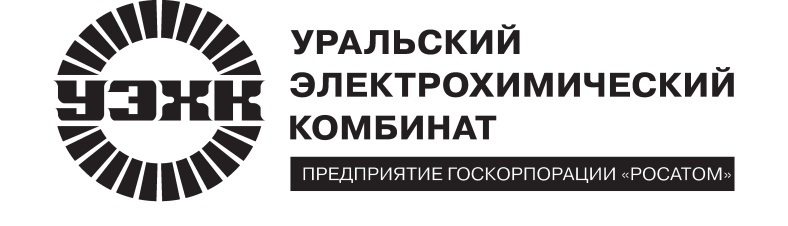 Информация о затратах АО «УЭХК» на покупку потерь в собственных сетях за 2016 годЗатраты на покупку потерь в собственных сетях за 2016 год, тыс.руб1 781,430в том числе:ОАО «ЭнергосбыТ Плюс», тыс.руб.30,836АО «Атомэнергопромсбыт», тыс.руб.1 750,594